Приложение 3к приказу  управления образования Сальского района  15.11.2021 №866НАИМЕНОВАНИЕ ООПРОГРАММАНАСТАВНИЧЕСТВАна 2021-2022 уч. годСоставители:ФИО, должности составителейСальск 2021СОДЕРЖАНИЕВВЕДЕНИЕПрограмма наставничества «наименование образовательной организации» на 20__ год (далее – Программа) отражает комплекс мероприятий и формирующих их действий, направленный на организацию взаимоотношений наставника и наставляемого в конкретных формах для получения ожидаемых результатовВ соответствие с Распоряжением Минпросвещения России от 25.12.2019 г. № Р-145 «Об утверждении методологии (целевой модели) наставничества обучающихся для организаций, осуществляющих образовательную деятельность по общеобразовательным, дополнительным общеобразовательным и программам среднего профессионального образования, в том числе с применением лучших практик обмена опытом между обучающимися» образовательные организации (далее – ОО) должны разработать и осуществить реализацию Программ наставничества (далее – Программа).Структурное построение Программы как документа планирования определяется процессом ее разработки, который предполагает выполнение следующих содержательных этапов:целеполагание (определение и согласование со всеми участниками системы наставничества в ОО цели и задач);определение форм наставничества, как проектов в рамках Программы;выбор ролевых моделей в рамках форм наставничества, как микро-проектов;разработку типовых индивидуальных образовательных маршрутов развития наставляемых под руководством наставника (далее – ИОМ) в разрезе форм наставничества, на основе которых наставнические пары (наставляемый с наставником) разрабатывают свои ИОМ с учетом выбранной ролевой модели.разработку календарного плана работы Школы наставника.1. ЦЕЛЬ И ЗАДАЧИ ПРОГРАММЫДЕРЕВО ЦЕЛЕЙ ПРОГРАММЫ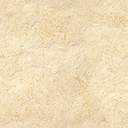 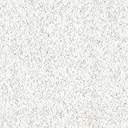 Ролевые модели ОО3. ИОМ РАЗВИТИЯ НАСТАВЛЯЕМЫХ ПОД РУКОВОДСТВОМ НАСТАВНИКА В РАЗРЕЗЕ ФОРМ НАСТАВНИЧЕСТВАФорма наставничества: «Ученик - ученик»ИНДИВИДУАЛЬНЫЙ ПЛАН РАЗВИТИЯ ПОД РУКОВОДСТВОМ НАСТАВНИКАФорма наставничества: «Ученик-ученик». Ролевая модель: «____________________________________».Ф.И.О., класс/группа наставляемого ___________________________________________________________________________________ Ф.И.О. и должность наставника _______________________________________________________________________________________Срок осуществления плана: с «___» _______20__ г. по «____» ___________20___ г.Форма наставничества: «Учитель - учитель (педагог – педагог)»ИНДИВИДУАЛЬНЫЙ ОБРАЗОВАТЕЛЬНЫЙ МАРШРУТ РАЗВИТИЯ ПОД РУКОВОДСТВОМ НАСТАВНИКАФорма наставничества: «учитель-учитель». Ролевая модель: «___________________________».Ф.И.О. и должность наставляемого сотрудника __________________________________________________________________________ Ф.И.О. и должность наставника _______________________________________________________________________________________Срок осуществления плана: с «___» _______20__ г. по «____» ___________20__ г.Форма наставничества: «Учитель - учитель (педагог – педагог)»ИНДИВИДУАЛЬНЫЙ ОБРАЗОВАТЕЛЬНЫЙ МАРШРУТ РАЗВИТИЯ ПОД РУКОВОДСТВОМ НАСТАВНИКАФорма наставничества: «учитель-учитель». Ролевая модель: «Опытный предметник – неопытный предметник».Ф.И.О. и должность наставляемого сотрудника ________________________., учитель _____________________________Ф.И.О. и должность наставника                 ., учитель _________________ МБОУ СОШ №_____________________Срок осуществления плана: с «01» марта 2021 г. по «20» апреля 2021 г.4. КАЛЕНДАРНЫЙ ПЛАН РАБОТЫ ШКОЛЫ НАСТАВНИКАС. Введение1. Цель и задачи Программы2. Ролевые модели в рамках форм наставничества, реализуемые в«наименование образовательной организации»3.Индивидуальные образовательные маршруты развития наставляемых под руководством наставника в разрезе форм наставничества4. Календарный план работы Школы наставникаПриложенияФорма наставничестваВариации ролевых моделейУченик-ученик  «успевающий – неуспевающий» - классический вариант поддержки для достижения лучших образовательных результатов;  «лидер – пассивный» - психоэмоциональная поддержка с адаптацией в коллективе или развитием коммуникационных, творческих, лидерских навыков; «равный – равному» - обмен навыками, например, когда наставник обладает критическим мышлением, а наставляемый – креативным; взаимная поддержка, совместная работа над проектом. Учитель-учитель (педагог-педагог)«опытный учитель (педагог) – молодой специалист» - классический вариант поддержки для приобретения молодым специалистом необходимых профессиональных навыков (организационных, коммуникационных) и закрепления на месте работы; «лидер педагогического сообщества – педагог, испытывающий проблемы» - конкретная психоэмоциональная поддержка (проблемы: «не могу найти общий язык с учениками», «испытываю стресс во время уроков»), сочетаемая с профессиональной помощью по приобретению и развитию педагогических талантов и инициатив; «педагог-новатор – консервативный педагог» - более молодой педагог помогает опытному представителю «старой школы» овладеть современными программами, цифровыми навыками и технологиями; «опытный предметник – неопытный предметник» - опытный педагог оказывает методическую поддержку по конкретному предмету (поиск пособий, составление рабочих программ и тематических планов и т.д.).№Проект, заданиеСрокПланируемыйрезультатФактический результатОценканаставникаРаздел 1. Анализ трудностей и способы их преодоленияРаздел 1. Анализ трудностей и способы их преодоленияРаздел 1. Анализ трудностей и способы их преодоленияРаздел 1. Анализ трудностей и способы их преодоленияРаздел 1. Анализ трудностей и способы их преодоленияРаздел 1. Анализ трудностей и способы их преодоления1.1.Провести самодиагностику на предмет определения приоритетных направлений развития Определен перечень дефицитных компетенций, требующих развития; сформулирован перечень тем консультаций с наставником1.2.Провести диагностическую/развивающую беседу с наставником, для уточнения зон развития Определен перечень дефицитных компетенций, требующих развития; сформулирован перечень тем консультаций с наставником1.3.Разработать меры по преодолению трудностей (в учебе, развитии личностных компетенция, достижении спортивных результатов, подготовки и реализации проекта и др.) с учетом тем мероприятий раздела 2.Разработаны меры преодоления трудностей и ожидаемые результаты по итогам его реализацииРаздел 2. Направления развития ученикаРаздел 2. Направления развития ученикаРаздел 2. Направления развития ученикаРаздел 2. Направления развития ученикаРаздел 2. Направления развития ученикаРаздел 2. Направления развития ученика2.1.Познакомиться с основной и дополнительной литературой, тематическими интернет-ресурсами по направлению, которое вызывает затрудненияОпределен перечень литературы, интернет-сайтов для изучения, изучены …  (перечень)2.2.Перенять успешный опыт наставника по подготовке домашнего задания (написания доклада, выполнения упражнений, заучивания стихотворений и т.д.)/ подготовки к контрольным работам/ самостоятельных тренировок/разработки проекта и пр.Сформировано понимание на основе изучения опыта наставника, как успешно подготовить домашнее задание (написать доклад, выполнить упражнения, заучить стихотворения и т.д.)/…2.3.Сформировать правила поведения на уроке (как вести конспект, запоминать информацию, выступать с докладом и пр.); тренировке, общественной, проектной деятельности и др. для повышения результативностиСформировано понимание, как повысить результативность (успеваемость) на уроке, тренировке, проведении общественного мероприятия и др.2.4.Освоить эффективные подходы к планированию учебной (спортивной, тренировочной, проектной, общественной и др.) деятельности Освоены навыки планирования учебной (спортивной, общественной) деятельности (указать), определены приоритеты2.5.Познакомиться с успешным опытом (указать авторов) учебной деятельности, тренировочного процесса, подготовки и проведения публичных выступлений, подготовки проектов, участия в олимпиадах и конкурсах и др. Изучен успешный опыт по выбранному направлению развития, определено, что из изученного опыта можно применить на практике для повышения результативности учебной (спортивной, общественной) деятельности2.6.Принять участие в олимпиаде, конкурсе, соревнованиях с последующим разбором полученного опытаПо итогам участия в олимпиаде/конкурсе (указать, каких) занято ?? место/получен статус лауреата;По итогам соревнования по …2.7.Выступить с докладом об ученическом проекте на …Доклад представлен на муниципальной конференции «…»2.8. Изучить основы финансовой грамотности, сов-местно с наставником организовать и провести внеклассное мероприятие, посвященное повышению финграмотностиПроведен квест по формированию финансовой грамотности (указать тему)2.9.Совместно с наставником принять участие в мероприятиях, посвященных формированию финансовой грамотности в РФ и РК (форум, фестиваль, конкурс и др.)Приято участие в Финансовом фестивале РК, в конкурсе ………. получен статус лауреата2.10. Изучить основы предпринимательской деятельности, определить возможности молодежного предпринимательства Сформировано понимание специфики предпринимательской деятельности в молодежной среде и определены ее возможности в г. Сальске2.11.Сформировать понимание эффективного поведения при возникновении конфликтных ситуаций в ОО, познакомиться со способами их профилактики и урегулированияОпределены действенные методы поведения и профилактики в конфликтных ситуациях в классе2.12.Записаться в кружок, спортивную секцию, клуб по интересам и др. с учетом выбранного направления развитияСтал участником спортивной секции, кружка, клуба по интересам, волонтером и др.Подпись наставника___________________________                                           «____» _________ 20__г.Подпись наставляемого сотрудника_______________________«____» _________ 20__ г.№Проект, заданиеСрокПланируемыйрезультатФактический результатОценканаставникаРаздел 1. Анализ профессиональных трудностей и способы их преодоленияРаздел 1. Анализ профессиональных трудностей и способы их преодоленияРаздел 1. Анализ профессиональных трудностей и способы их преодоленияРаздел 1. Анализ профессиональных трудностей и способы их преодоленияРаздел 1. Анализ профессиональных трудностей и способы их преодоленияРаздел 1. Анализ профессиональных трудностей и способы их преодоления1.1.Провести самодиагностику на предмет определения приоритетных направлений профессионального развитияОпределен перечень дефицитных компетенций, требующих развития; сформулирован перечень тем консультаций с наставником1.2.Провести диагностическую/развивающую беседу с наставником, для уточнения зон профессионального развитияОпределен перечень дефицитных компетенций, требующих развития; сформулирован перечень тем консультаций с наставником1.3.Разработать меры по преодолению профессиональных трудностей с учетом тем мероприятий раздела 2.Разработаны меры преодоления профессиональных трудностей Раздел 2. Вхождение в должностьРаздел 2. Вхождение в должностьРаздел 2. Вхождение в должностьРаздел 2. Вхождение в должностьРаздел 2. Вхождение в должностьРаздел 2. Вхождение в должность2.1.Познакомиться с ОО, ее особенностями, направлениями работы, Программой развития и др.Осуществлено знакомство с особенностями и направлениями работы ОО в области …, изучена Программа развития ОО2.2.Изучить помещения ОО (основные помещения, правила пользования и пр.): учебные кабинеты, актовый и физкультурный зал, библиотека, столовая и пр.Хорошая ориентация в здании ОО, знание аварийных выходов, …2.3.Познакомиться с коллективом и наладить взаимодействие с ним: руководство ОО, педагоги-предметники; педагог-психолог, документовед, бухгалтерия, завхоз и пр.Совместно с наставником нанесены визиты-знакомства, во время визитов обсуждены направления взаимодействия и сотрудничества2.4.Изучить сайт ОО, страничку ОО в социальных сетях, правила размещения информации в Интернете о деятельности ООХорошая ориентация по сайту, на стра-ницах ОО в соцсетях «..» и «…», изуче-ны правила размещения информации в Интернете2.5.Изучить Кодекс этики и служебного поведения сотрудника ОО (взаимодействие с родителями, коллегами, учащимися и пр.)Применяются правила Кодекса этики и служебного поведения2.6.Сформировать понимание о правилах безопасности при выполнении своих должностных обязанностейСоблюдаются правила безопасности при выполнении должностных обязанностей2.7.Изучить методику построения и организации результативного учебного процессаОрганизован результативный учебный процесс по дисциплине «Основы финансовой грамотности»2.8.Научиться анализировать результаты своей профессиональной деятельностиИзучены и внедрены методы анализа планов деятельности педагога, применяемых методов обучения…Раздел 3. Направления профессионального развития педагогического работникаРаздел 3. Направления профессионального развития педагогического работникаРаздел 3. Направления профессионального развития педагогического работникаРаздел 3. Направления профессионального развития педагогического работникаРаздел 3. Направления профессионального развития педагогического работникаРаздел 3. Направления профессионального развития педагогического работникаРаздел 3. Направления профессионального развития педагогического работника3.1.Изучить психологические и возрастные особенности учащихся (указать возрастную группу)Изучены психологические и возрастные особенности учащихся ?? классов, которые учитываются при подготовке к занятиям3.2.Освоить эффективные подходы к планированию деятельности педагога Освоены такие эффективные подходы к планированию деятельности педагога, как …3.3.Познакомиться с успешным опытом организации внеклассной деятельности в повышении финансовой грамотности обучающихсяИзучен успешный опыт организации таких мероприятий, как фестиваль проектов, тематические экскурсии, КВН …3.4.Изучить успешный опыт организации работы с родителями (в т.ч. - подготовка и проведение родительских собраний; вовлечение их во внеурочную деятельность)Совместно с наставником подготов-лены и проведены (кол-во) род. собраний, мероприятия с родителями (перечислить)3.5.Изучить документы и НПА, регулирующие деятельность педагога (в т.ч. - эффективный контракт, Положение по оплате труда, ВСОКО, должностная инструкция и пр.) Изучено содержание эффективного контракта педагога, Положение…, …3.6.Освоить успешный опыт учебно-методической работы педагога (составление технологической карты урока; методрекомендаций по … и пр.)Составлены технологические карты уроков и конспекты тем по дисциплине «Основы финансовой грамотности»3.7.Изучить опыт участия педагогов в проектной деятельности ООИзучены проекты ОО по профилю деятельности педагога и выявлена роль педагога3.8.Изучить перечень и порядок предоставления платных образовательных услуг в ООДокументы изучены3.9.Перенять опыт оформления документации (перечень, шаблоны и правила), сопровождающей деятельность педагога По формату подготовлены …3.10Изучить успешный опыт организации профессионального развития педагога (в т.ч. - использование возможностей ресурсных центров, площадок, формы и направления профразвития)На основе изучения успешного опыта организации профразвития в ОО выбраны формы собственного профразвития на следующий год (стажировка в …)3.11Сформировать понимание эффективного поведения педагога при возникновении конфликтных ситуаций (между педагогом и родителем, педагогом и коллегами и пр.), познакомиться со способами их профилактики и урегулированияУсвоен алгоритм эффективного пове-дения педагога при возникновении конфликтных ситуаций в группе уча-щихся и способов их профилактики3.12Познакомиться с успешными практиками разработки и внедрения образовательных инноваций в практику пед. деятельности Изучена практика разработки и внедрения игр по повышению финансовой грамотности3.13Подготовить публикацию…/конкурсную документацию…Подготовлена к публикации статья «…»3.14…Подпись наставника___________________________                                           «____» _________ 20__г.Подпись наставляемого сотрудника_______________________«____» _________ 20__ г.№Проект, заданиеСрокПланируемыйрезультатФактический результатОценканаставникаРаздел 1. Анализ профессиональных трудностей и способы их преодоленияРаздел 1. Анализ профессиональных трудностей и способы их преодоленияРаздел 1. Анализ профессиональных трудностей и способы их преодоленияРаздел 1. Анализ профессиональных трудностей и способы их преодоленияРаздел 1. Анализ профессиональных трудностей и способы их преодоленияРаздел 1. Анализ профессиональных трудностей и способы их преодоления1.1.Провести самодиагностику на предмет определения приоритетных направлений профессионального развития и анализ ответов при аттестации педагогаОпределен перечень дефицитных компетенций, требующих развития; сформулирован перечень тем консультаций с наставникомПроведён анализРазработана программа коучинг-сессии по преодолению профессиональных трудностей1.2.Провести диагностическую/развивающую беседу с наставником, для уточнения зон профессионального развитияОпределен перечень дефицитных компетенций, требующих развития; сформулирован перечень тем консультаций с наставникомПроведена установочная сессияРазработана программа коучинг-сессии по преодолению профессиональных трудностей1.3.Разработать меры по преодолению профессиональных трудностей с учетом выявленных дефицитовРазработаны меры преодоления профессиональных трудностей результат достигнут в полной мереРазработана программа коучинг-сессии по преодолению профессиональных трудностейРаздел 2. Направления профессионального развития педагогического работникаРаздел 2. Направления профессионального развития педагогического работникаРаздел 2. Направления профессионального развития педагогического работникаРаздел 2. Направления профессионального развития педагогического работникаРаздел 2. Направления профессионального развития педагогического работникаРаздел 2. Направления профессионального развития педагогического работника2.1.Проведение мероприятий, направленных на преодоление профессиональных трудностейОрганизовано изучение документов обеспечивающих преподавания русского языкарезультат достигнут в полной мере Прохождение аттестации педагогом  (более 80% при повторном тестировании)2.2.Научиться анализировать результаты своей профессиональной деятельностиИзучены и внедрены методы анализа деятельности педагога, применяемых методов обучениярезультат достигнут в полной мереОвладение навыком проведения анализа педагогической деятельности2.3.Применения полученных знаний и опытаСовместно с наставником подготовлены и проведены выступления на род. собраниях, ШМО, педсоветахрезультат достигнут в полной мере Положительные отзывыПодпись наставника___________________________                                           «____» _________ 20__г.Подпись наставляемого сотрудника_______________________«____» _________ 20__ г.МероприятиеСрокиОтветственныйАнализ потребностей в развитии наставников (разработка анкеты, анкетирование, обработка результатов/ устный опрос и др.)До …2020КураторОрганизация и проведение вводного совещания с наставникамиДаты(от – до) КураторОпределение способов развития наставников (повышение квалификации, внутреннее обуче-ние в ОО, стажировка и др.), согласование способов с наставникамиДо …2020Директор ОООрганизация профразвития наставников, проведение обучения:- по программе повышения квалификации «…» на базе …;- в рамках стажировки на базе «…»До …2020примерные датыпримерные датыКураторОрганизация, проводящая обучениеПринимающая организацияОрганизация и проведение совещания с наставниками по итогам обученияДо …2020Куратор…Оценка уровня удовлетворенности наставников работой Школы наставникаДо …2020КураторАнализ деятельности Школы наставника за год, внесение по итогам анализа предложений по коррективам Программу наставничества ОО на следующий год До …2020Куратор…